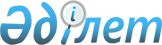 О внесении изменений в постановление Правительства Республики Казахстан от 28 декабря 2015 года № 1095 "Об утверждении перечня видов деятельности, осуществляемых юридическими лицами, более пятидесяти процентов акций (долей участия в уставном капитале) которых принадлежат государству, и аффилиированными с ними лицами"Постановление Правительства Республики Казахстан от 16 октября 2020 года № 666.
      Правительство Республики Казахстан ПОСТАНОВЛЯЕТ:
      1. Внести в постановление Правительства Республики Казахстан от 28 декабря 2015 года № 1095 "Об утверждении перечня видов деятельности, осуществляемых юридическими лицами, более пятидесяти процентов акций (долей участия в уставном капитале) которых принадлежат государству, и аффилиированными с ними лицами" (САПП Республики Казахстан, 2015 г., № 72-73-74, ст. 551) следующие изменения:
      заголовок изложить в следующей редакции:
      "Об утверждении перечня видов деятельности, осуществляемых государственными предприятиями, юридическими лицами, более пятидесяти процентов акций (долей участия в уставном капитале) которых принадлежат государству, и аффилированными с ними лицами";
      пункт 1 изложить в следующей редакции:
      "1. Утвердить прилагаемый перечень видов деятельности, осуществляемых государственными предприятиями, юридическими лицами, более пятидесяти процентов акций (долей участия в уставном капитале) которых принадлежат государству, и аффилированными с ними лицами (далее – перечень видов деятельности).";
      перечень видов деятельности, осуществляемых юридическими лицами, более пятидесяти процентов акций (долей участия в уставном капитале) которых принадлежат государству, и аффилиированными с ними лицами, утвержденный указанным постановлением, изложить в новой редакции согласно приложению к настоящему постановлению.
      2. Настоящее постановление вводится в действие со дня его первого официального опубликования. Перечень видов деятельности, осуществляемых государственными предприятиями, юридическими лицами, более пятидесяти процентов акций (долей участия в уставном капитале) которых принадлежат государству, и аффилированными с ними лицами
      1. Виды деятельности, осуществляемые государственными предприятиями, находящимися в республиканской собственности
      2. Виды деятельности, осуществляемые государственными предприятиями, находящимися в коммунальной собственности
      3. Виды деятельности, осуществляемые юридическими лицами, находящимися в республиканской собственности, более пятидесяти процентов акций (долей участия в уставном капитале) которых принадлежат государству, и аффилированными с ними лицами
      4. Виды деятельности, осуществляемые юридическими лицами, находящимися в коммунальной собственности, более пятидесяти процентов акций (долей участия в уставном капитале) которых принадлежат государству, и аффилированными с ними лицами
      5. Виды деятельности, осуществляемые дочерними, зависимыми юридическими лицами национальных управляющих холдингов, национальных холдингов и иных юридических лиц, более пятидесяти процентов акций (долей участия в уставном капитале) которых принадлежат государству, и аффилированными с ними лицами
					© 2012. РГП на ПХВ «Институт законодательства и правовой информации Республики Казахстан» Министерства юстиции Республики Казахстан
				
      Премьер-Министр
Республики Казахстан 

А. Мамин
Приложение
к постановлению Правительства
Республики Казахстан
от 16 октября 2020 года № 666
Утвержден
постановлением Правительства
Республики Казахстан
от 28 декабря 2015 года № 1095
№

п/п
Наименование вида деятельности в соответствии с ОКЭД
Код

ОКЭД
1
2
3
1.
Деятельность, способствующая растениеводству, кроме эксплуатации оросительных систем
01611
2.
Эксплуатация оросительных систем
01612
3.
Лесоводство и прочая лесохозяйственная деятельность
02100
4.
Услуги, связанные с лесоводством и лесозаготовками
02400
5.
Морское рыбоводство
03210
6.
Пресноводное рыбоводство
03220
7.
Добыча отделочного и строительного камня
08111
8.
Разработка гравийных и песчаных карьеров
08121
9.
Добыча глины и каолина
08122
10.
Производство редких, редкоземельных металлов и полупроводниковых материалов
24455
11.
Передача электроэнергии
35121
12.
Распределение электроэнергии
35130
13.
Продажа электроэнергии
35140
14.
Передача тепловой энергии
35303
15.
Сбор, обработка и распределение воды
36000
16.
Сбор и обработка сточных вод
37000
17.
Разработка строительных проектов
41100
18.
Строительство жилых зданий
41201
19.
Строительство нежилых зданий, за исключением стационарных торговых объектов категорий 1, 2
41202
20.
Строительство дорог и автомагистралей
42111
21.
Строительство мостов и туннелей
42130
22.
Строительство прочих трубопроводов
42219
23.
Строительство линий электропередач и телекоммуникаций
42220
24.
Строительство водных сооружений
42910
25.
Разборка и снос зданий и сооружений
43110
26.
Земляные работы
43121
27.
Электромонтажные работы по прокладке телекоммуникационных, компьютерных и телевизионных сетей
43211
28.
Прочие электромонтажные работы
43219
29.
Монтаж систем водоснабжения, отопления и кондиционирования воздуха
43220
30.
Прочие строительно-монтажные работы, не включенные в другие группировки
43298
31.
Пуск и наладка смонтированного оборудования
43299
32.
Штукатурные работы
43310
33.
Столярные и плотницкие работы
43320
34.
Прочие строительные работы, требующие специальной квалификации
43999
35.
Деятельность трубопроводного транспорта
49500
36.
Эксплуатация магистральных и иных трубопроводов, в том числе водоводов
52215
37.
Деятельность по подсоединению (подключению) трубопровода к действующим магистральным и иным трубопроводам
52216
38.
Вспомогательная деятельность водного транспорта
52220
39.
Регулирование использования воздушного пространства
52231
40.
Издание журналов и периодических публикаций
58140
41.
Консультационные и практические услуги в области информационных технологий
62021
42.
Размещение приложений (прикладных программ) и связанная с этим деятельность
63111
43.
Прочие виды деятельности, связанные с предоставлением компьютеризированных услуг телефонной связи
63991
44.
Прочие виды деятельности в области информационного обслуживания
63999
45.
Аренда и управление собственной недвижимостью
68201
46.
Прочая деятельность в области права
69109
47.
Консультативное сопровождение концессионных проектов и проектов государственно-частного партнерства
70222
48.
Деятельность в области архитектуры, за исключением объектов атомной промышленности и атомной энергетики
71112
49.
Деятельность в области инженерно-технического проектирования, за исключением объектов атомной промышленности и атомной энергетики
71121
50.
Деятельность по проведению геологической разведки и изысканий (без научных исследований и разработок)
71122
51.
Геодезическая деятельность
71123
52.
Землеустройство
71124
53.
Деятельность в области картографии
71125
54.
Деятельность по предоставлению инженерно-технических консультаций
71127
55.
Научные исследования и экспериментальные разработки в области биотехнологии
72110
56.
Научные исследования и разработки в области космической деятельности
72193
57.
Исследования и экспериментальные разработки в области мирного использования атомной энергии
72194
58.
Прочие исследования и разработки в области естественных и технических наук
72199
59.
Прикладные исследования в области общественных и гуманитарных наук, направленные на содействие развитию отечественных производств
72201
60.
Исследования и экспериментальные разработки в области общественных и гуманитарных наук, не включенные в другие группировки
72209
61.
Деятельность по устному и письменному переводу
74300
62.
Деятельность гидрометеорологической службы
74901
63.
Иная профессиональная, научная и техническая деятельность, не включенная в другие группировки
74909
64.
Ветеринарная деятельность
75000
65.
Аренда строительных машин и оборудования
77321
66.
Прочая деятельность по предоставлению вспомогательных коммерческих услуг, не включенная в другие группировки
82990
67.
Деятельность республиканских органов управления
84111
68.
Регулирование деятельности учреждений здравоохранения, образования, культуры и других социальных услуг, кроме социального обеспечения
84120
69.
Регулирование и содействие эффективному ведению экономической деятельности
84130
70.
Деятельность в области юстиции и правосудия
84230
71.
Деятельность по обеспечению общественного порядка и безопасности
84240
72.
Дошкольное образование
85100
73.
Основное и общее среднее образование
85310
74.
Среднее специальное образование
85322
75.
Деятельность школ подготовки водителей транспортных средств
85530
76.
Прочая деятельность в области образования, не включенная в другие группировки
85599
77.
Прочая вспомогательная деятельность в области образования
85609
78.
Деятельность больниц широкого профиля и специализированных больниц
86101
79.
Деятельность санаторно-курортных организаций
86103
80.
Деятельность других лечебных учреждений, имеющих стационары
86109
81.
Общая врачебная практика
86210
82.
Прочая деятельность в области здравоохранения
86900
83.
Театральная деятельность
90011
84.
Концертная деятельность
90012
85.
Деятельность музеев
91020
86.
Деятельность природных заповедников, охрана дикой природы
91042
87.
Эксплуатация спортивных сооружений
93110
88.
Прочая деятельность в области спорта
93190
89.
Прочие виды деятельности по организации отдыха и развлечений
93299
№

п/п
Наименование вида деятельности в соответствии с ОКЭД
Код

ОКЭД
1
2
3
1.
Эксплуатация оросительных систем
01612
2.
Пресноводное рыбоводство
03220
3.
Ремонт и техническое обслуживание механического оборудования
33121
4.
Производство электроэнергии тепловыми электростанциями
35111
5.
Передача электроэнергии
35121
6.
Распределение газообразного топлива по трубопроводам
35220
7.
Продажа газообразного топлива по трубопроводам
35230
8.
Производство тепловой энергии тепловыми сетями
35301
9.
Производство тепловой энергии самостоятельными котельными
35302
10.
Передача тепловой энергии
35303
11.
Сбор, обработка и распределение воды
36000
12.
Сбор и обработка сточных вод
37000
13.
Сбор неопасных отходов
38110
14.
Строительство нежилых зданий, за исключением стационарных торговых объектов категорий 1, 2
41202
15.
Строительство водных сооружений
42910
16.
Строительство прочих инженерных сооружений, не включенных в другие группировки
42990
17.
Прочие электромонтажные работы
43219
18.
Перевозки метрополитеном
49314
19.
Деятельность трубопроводного транспорта
49500
20.
Эксплуатация автомобильных дорог
52212
21.
Предоставление жилья на выходные дни и прочие периоды краткосрочного проживания
55200
22.
Издание газет
58130
23.
Деятельность по показу кинофильмов
59140
24.
Деятельность информационных агентств
63910
25.
Покупка и продажа прочей недвижимости
68102
26.
Научные исследования и экспериментальные разработки в области проектирования, строительства, ремонта, содержания и диагностики автомобильных дорог и мостовых сооружений
72191
27.
Исследования и экспериментальные разработки в области общественных и гуманитарных наук, не включенные в другие группировки
72209
28.
Ветеринарная деятельность
75000
29.
Прочая деятельность по уборке
81290
30.
Деятельность по благоустройству территорий
81300
31.
Деятельность государственного кредитного бюро
82911
32.
Прочая деятельность по предоставлению вспомогательных коммерческих услуг, не включенная в другие группировки
82990
33.
Регулирование деятельности учреждений здравоохранения, образования, культуры и других социальных услуг, кроме социального обеспечения
84120
34.
Регулирование и содействие эффективному ведению экономической деятельности
84130
35.
Деятельность по обеспечению безопасности в чрезвычайных ситуациях
84250
36.
Дошкольное образование
85100
37.
Основное и общее среднее образование
85310
38.
Профессионально-техническое образование
85321
39.
Среднее специальное образование
85322
40.
Образование в области спорта и отдыха
85510
41.
Образование в области культуры
85520
42.
Деятельность вечерних общеобразовательных школ
85591
43.
Прочая деятельность в области образования, не включенная в другие группировки
85599
44.
Деятельность больниц широкого профиля и специализированных больниц
86101
45.
Деятельность родильных домов
86102
46.
Деятельность санаторно-курортных организаций
86103
47.
Деятельность других лечебных учреждений, имеющих стационары
86109
48.
Общая врачебная практика
86210
49.
Специальная врачебная практика
86220
50.
Стоматологическая деятельность
86230
51.
Прочая деятельность в области здравоохранения
86900
52.
Предоставление социальных услуг с услугами средних медицинских работников с обеспечением проживания
87100
53.
Предоставление прочих социальных услуг с обеспечением проживания
87900
54.
Театральная деятельность
90011
55.
Концертная деятельность
90012
56.
Деятельность цирков
90013
57.
Деятельность, способствующая проведению культурно-зрелищных мероприятий
90020
58.
Деятельность концертных и театральных залов
90040
59.
Библиотечная деятельность, включая деятельность читальных залов, лекториев, демонстрационных залов
91012
60.
Деятельность музеев
91020
61.
Деятельность ботанических садов и зоопарков
91041
62.
Эксплуатация спортивных сооружений
93110
63.
Деятельность спортивных клубов
93120
64.
Прочая деятельность в области спорта
93190
65.
Деятельность развлекательных и тематических парков
93210
66.
Деятельность танцевальных залов, дискотек
93291
67.
Деятельность кукольных театров
93293
68.
Прочие виды деятельности по организации отдыха и развлечений
93299
№

п/п
Наименование вида деятельности в соответствии с ОКЭД
Код

ОКЭД
1
2
3
1.
Производство космических летательных аппаратов
30302
2.
Производство хирургических и ортопедических приспособлений
32503
3.
Обработка и удаление опасных отходов
38220
4.
Деятельность по организации строительства, реконструкции, ремонта, платного движения и содержания автомобильных дорог (участков) общего пользования международного и республиканского значения
42112
5.
Оптовая реализация фармацевтических и медицинских товаров в рамках гарантированного объема бесплатной медицинской помощи
46462
6.
Издание газет
58130
7.
Издание журналов и периодических публикаций
58140
8.
Деятельность по производству кино-, видеофильмов и телевизионных программ
59110
9.
Радиовещание
60100
10.
Деятельность по созданию и трансляции телевизионных программ
60200
11.
Проводная телекоммуникационная связь для государственных органов посредством единой транспортной среды
61101
12.
Прочая беспроводная телекоммуникационная связь
61209
13.
Деятельность в области спутниковых телекоммуникаций для организации связи
61303
14.
Размещение приложений (прикладных программ) и связанная с этим деятельность
63111
15.
Информационно-методологическое обеспечение с сопровождением информационных систем и баз данных
63112
16.
Деятельность веб-порталов
63120
17.
Деятельность холдинговых компаний
64200
18.
Другие виды финансовых услуг, кроме страхования и пенсионного обеспечения, не включенные в другие группировки
64999
19.
Государственное страхование жизни
65111
20.
Аренда и управление собственной недвижимостью
68201
21.
Деятельность в области картографии
71125
22.
Научные исследования и экспериментальные разработки в области проектирования, строительства, ремонта, содержания и диагностики автомобильных дорог и мостовых сооружений
72191
23.
Научные исследования и разработки в области космической деятельности
72193
24.
Исследования и разработки в области противоинфекционных препаратов
72195
25.
Исследования и экспериментальные разработки в области обороны и национальной безопасности
72203
26.
Междисциплинарные исследования и разработки в области экономического, бюджетного и стратегического планирования
72204
27.
Аккредитация в области оценки соответствия
74902
28.
Иная профессиональная, научная и техническая деятельность, не включенная в другие группировки
74909
29.
Организация конференций и торговых выставок
82300
30.
Международная деятельность
84210
31.
Деятельность по обеспечению безопасности в чрезвычайных ситуациях
84250
32.
Высшее образование
85421
33.
Прочая деятельность в области образования, не включенная в другие группировки
85599
34.
Деятельность больниц широкого профиля и специализированных больниц
86101
35.
Деятельность других лечебных учреждений, имеющих стационары
86109
36.
Театральная деятельность
90011
37.
Концертная деятельность
90012
38.
Управление недвижимостью за вознаграждение или на договорной основе
68321
№

п/п
Наименование вида деятельности в соответствии с ОКЭД
Код

ОКЭД
1
2
3
1.
Производство электроэнергии тепловыми электростанциями
35111
2.
Производство электроэнергии ветровыми электростанциями
35114
3.
Передача электроэнергии
35121
4.
Распределение электроэнергии
35130
5.
Производство тепловой энергии тепловыми сетями
35301
6.
Производство тепловой энергии самостоятельными котельными
35302
7.
Передача тепловой энергии
35303
8.
Сбор, обработка и распределение воды
36000
9.
Сбор и обработка сточных вод
37000
10.
Электромонтажные работы по прокладке телекоммуникационных компьютерных и телевизионных сетей
43211
11.
Перевозки автобусами
49311
12.
Перевозки трамваями
49312
13.
Перевозки троллейбусами
49313
14.
Деятельность терминалов
52213
15.
Прочая транспортно-экспедиционная деятельность
52299
16.
Деятельность холдинговых компаний
64200
17.
Консультирование по вопросам коммерческой деятельности и управления
70221
18.
Иная профессиональная, научная и техническая деятельность, не включенная в другие группировки
74909
19.
Регулирование и содействие эффективному ведению экономической деятельности
84130
20.
Прочая деятельность в области образования, не включенная в другие группировки
85599
21.
Деятельность развлекательных и тематических парков
93210
22.
Деятельность коммерческих и предпринимательских общественных организаций
94110
№

п/п
Наименование вида деятельности в соответствии с ОКЭД
Код

ОКЭД
1
2
3
1.
Добыча сырой нефти и попутного газа
06100
2.
Добыча природного газа, кроме метана
06201
3.
Добыча метана из угольных месторождений
06202
4.
Добыча железных руд подземным способом
07101
5.
Добыча железных руд открытым способом
07102
6.
Добыча урановой и ториевой руды
07210
7.
Добыча и обогащение медной руды
07292
8.
Добыча драгоценных металлов и руд редких металлов
07298
9.
Добыча и обогащение прочих металлических руд, не включенных в другие группировки
07299
10.
Добыча известняка, гипса и мела
08112
11.
Добыча минерального сырья для химической промышленности и производства удобрений
08910
12.
Добыча и обогащение неметаллических руд
08992
13.
Предоставление услуг, способствующих добыче нефти и природного газа
09100
14.
Предоставление услуг, способствующих добыче других полезных ископаемых
09900
15.
Производство продуктов нефтепереработки
19201
16.
Производство промышленных газов
20110
17.
Производство прочих основных неорганических химических веществ
20130
18.
Производство прочих основных органических химических веществ, не включенных в другие группировки
20149
19.
Производство синтетического каучука в первичных формах
20170
20.
Производство других химических продуктов
20599
21.
Производство пластмассовых плит, листов, труб и профилей
22210
22.
Производство абразивных изделий
23910
23.
Производство чугуна, стали и ферросплавов
24100
24.
Производство благородных (драгоценных) металлов
24410
25.
Производство титана, порошка из титана, магния, вольфрама и молибдена
24452
26.
Обработка цветных металлов и сплавов
24454
27.
Производство редких, редкоземельных металлов и полупроводниковых материалов
24455
28.
Переработка ядерного топлива
24460
29.
Литье чугуна, кроме производства труб
24511
30.
Литье стали
24520
31.
Литье прочих цветных металлов
24540
32.
Производство прочих металлических цистерн, резервуаров и контейнеров
25290
33.
Производство оружия и боеприпасов
25400
34.
Обработка металлов и нанесение покрытий на металлы
25610
35.
Производство металло- и деревообрабатывающего инструмента
25731
36.
Производство металлических бочек и аналогичных емкостей
25910
37.
Производство прочих готовых металлических изделий
25999
38.
Производство электронных элементов
26110
39.
Производство электроизоляционных изделий
27902
40.
Производство прочего электрического оборудования, не включенного в другие группировки
27909
41.
Производство турбин
28112
42.
Производство кранов (без строительных)
28221
43.
Производство кранов для строительства
28222
44.
Производство оборудования непрерывного транспорта
28223
45.
Производство нефтепромыслового и бурового геологоразведочного оборудования
28991
46.
Производство нефтегазоперерабатывающего оборудования
28992
47.
Производство других машин специального назначения
28999
48.
Производство прицепов и полуприцепов
29202
49.
Строительство судов и плавучих средств
30110
50.
Производство военных боевых транспортных средств
30400
51.
Ремонт огнестрельного оружия и артиллерийских орудий
33114
52.
Ремонт и техническое обслуживание спортивных и прогулочных лодок
33152
53.
Производство электроэнергии тепловыми электростанциями
35111
54.
Производство электроэнергии гидроэлектростанциями
35112
55.
Производство электроэнергии ветровыми электростанциями
35114
56.
Передача электроэнергии
35121
57.
Техническая диспетчеризация отпуска в сеть и потребления электрической энергии, организация балансирования производства-потребления электрической энергии
35122
58.
Эксплуатационное обслуживание оборудования Национальной электрической сети
35123
59.
Обеспечение готовности электрической мощности к несению нагрузки, регулирование и резервирование электрической мощности
35124
60.
Распределение электроэнергии
35130
61.
Продажа электроэнергии
35140
62.
Производство газообразного топлива
35210
63.
Распределение газообразного топлива по трубопроводам
35220
64.
Продажа газообразного топлива по трубопроводам
35230
65.
Производство тепловой энергии самостоятельными котельными
35302
66.
Передача тепловой энергии
35303
67.
Производство тепловой энергии тепловыми электростанциями
35305
68.
Сбор, обработка и распределение воды
36000
69.
Сбор и обработка сточных вод
37000
70.
Сбор неопасных отходов
38110
71.
Сбор опасных отходов
38120
72.
Обработка и удаление неопасных отходов
38210
73.
Обработка и удаление опасных отходов
38220
74.
Строительство дорог и автомагистралей
42111
75.
Деятельность по организации строительства, реконструкции, ремонта, платного движения и содержания автомобильных дорог (участков) общего пользования международного и республиканского значения
42112
76.
Строительство железных дорог и метро
42120
77.
Строительство нефтяных и газовых магистральных трубопроводов
42211
78.
Строительство трубопроводов для систем водоснабжения и канализации
42212
79.
Строительство линий электропередач и телекоммуникаций
42220
80.
Строительство водных сооружений
42910
81.
Земляные работы
43121
82.
Взрывные работы
43122
83.
Разведочное бурение
43130
84.
Электромонтажные работы по прокладке телекоммуникационных, компьютерных и телевизионных сетей
43211
85.
Прочие электромонтажные работы
43219
86.
Изоляционные работы
43291
87.
Пуск и наладка смонтированного оборудования
43299
88.
Строительство шахт
43991
89.
Аренда строительного оборудования с оператором
43993
90.
Прочие строительные работы, требующие специальной квалификации
43999
91.
Техническое обслуживание и ремонт автомобилей, за исключением произведенных станциями технического обслуживания, находящимися на придорожной полосе
45201
92.
Оптовая торговля сырой нефтью и попутным газом
46711
93.
Оптовая торговля природным (горючим) газом
46712
94.
Оптовая торговля каменным углем
46713
95.
Оптовая торговля авиационным бензином и керосином
46715
96.
Оптовая торговля автомобильным бензином
46716
97.
Оптовая торговля дизельным топливом
46717
98.
Оптовая торговля мазутом топочным
46718
99.
Оптовая торговля прочим топливом
46719
100.
Оптовая торговля рудами черных и цветных металлов
46721
101.
Оптовая торговля чугуном, сталью и их литьем
46722
102.
Оптовая торговля драгоценными металлами
46724
103.
Оптовая торговля прочими промежуточными продуктами
46762
104.
Оптовая торговля ломом и отходами черных и цветных металлов
46771
105.
Оптовая торговля ломом драгоценных металлов и драгоценных камней
46772
106.
Оптовая торговля прочими неметаллическими отходами и неметаллическим ломом
46779
107.
Розничная торговля моторным топливом в специализированных магазинах, за исключением находящихся на придорожной полосе
47301
108.
Деятельность пассажирского железнодорожного транспорта в междугородном сообщении
49100
109.
Деятельность грузового железнодорожного транспорта
49200
110.
Перевозки автобусами
49311
111.
Деятельность прочего пассажирского сухопутного транспорта, не включенного в другие группировки
49390
112.
Деятельность грузового автомобильного транспорта
49410
113.
Предоставление услуг по переезду
49420
114.
Деятельность трубопроводного транспорта
49500
115.
Деятельность морского и прибрежного грузового транспорта
50200
116.
Деятельность воздушного пассажирского транспорта, подчиняющегося расписанию
51101
117.
Складирование и хранение зерна
52101
118.
Складирование и хранение непродовольственных товаров, кроме зерна и нефти
52102
119.
Складирование и хранение продовольственных товаров, кроме овощей и фруктов
52103
120.
Эксплуатация железных дорог
52211
121.
Деятельность терминалов
52213
122.
Эксплуатация магистральных и иных трубопроводов, в том числе водоводов
52215
123.
Деятельность по подсоединению (подключению) трубопровода к действующим магистральным и иным трубопроводам
52216
124.
Прочая вспомогательная деятельность сухопутного транспорта
52219
125.
Вспомогательная деятельность водного транспорта
52220
126.
Прочая деятельность, относящаяся к пассажирским и грузовым перевозкам воздушным транспортом
52239
127.
Транспортная обработка грузов
52240
128.
Транспортно-экспедиционные услуги
52291
129.
Технический надзор на транспорте
52292
130.
Почтовая деятельность в рамках предоставления услуг общего пользования
53100
131.
Прочая почтовая и курьерская деятельность
53200
132.
Прочие виды организации питания вне населенных пунктов
56291
133.
Прочие виды организации питания в пассажирских поездах
56292
134.
Проводная телекоммуникационная связь для государственных органов посредством единой транспортной среды
61101
135.
Прочая проводная телекоммуникационная связь
61109
136.
Беспроводная телекоммуникационная связь для государственных органов посредством единой транспортной среды
61201
137.
Прочая беспроводная телекоммуникационная связь
61209
138.
Деятельность в области спутниковых телекоммуникаций для государственных органов посредством единой транспортной среды
61301
139.
Деятельность в области спутниковых телекоммуникаций для целей телерадиовещания
61302
140.
Деятельность в области спутниковых телекоммуникаций для организации связи
61303
141.
Деятельность по распространению телерадиопрограмм посредством сети интернет
61901
142.
Прочая деятельность в области телекоммуникаций, не включенная в другие группировки
61909
143.
Разработка программного обеспечения
62011
144.
Сопровождение программного обеспечения
62012
145.
Консультационные и практические услуги в области информационных технологий
62021
146.
Деятельность по управлению информационно-коммуникационной инфраструктурой в рамках формирования и развития государственных электронных информационных ресурсов и систем
62031
147.
Деятельность в области кибербезопасности
62092
148.
Размещение приложений (прикладных программ) и связанная с этим деятельность
63111
149.
Деятельность холдинговых компаний
64200
150.
Финансовый лизинг, кроме финансового лизинга медицинского оборудования и техники
64911
151.
Деятельность специальных фондов финансовой поддержки субъектов частного предпринимательства
64922
152.
Финансово-экономические услуги, оказываемые субъектам индустриально-инновационной деятельности и агропромышленного комплекса
64991
153.
Другие финансовые услуги, финансирование в различных отраслях экономики, инвестиционная деятельность
64992
154.
Прочие виды кредитования, не включенные в другие группировки
64929
155.
Другие виды финансовых услуг, кроме страхования и пенсионного обеспечения, не включенные в другие группировки
64999
156.
Деятельность страховых агентов и брокеров
66220
157.
Аренда и управление собственной недвижимостью
68201
158.
Аренда (субаренда) и эксплуатация арендуемой недвижимости
68202
159.
Деятельность головных компаний, связанная с реализацией государственной политики индустриально-инновационного развития
70101
160.
Деятельность прочих головных компаний
70109
161.
Деятельность в области архитектуры для объектов атомной промышленности и атомной энергетики
71111
162.
Деятельность в области инженерно-технического проектирования, за исключением объектов атомной промышленности и атомной энергетики
71121
163.
Деятельность по проведению геологической разведки и изысканий (без научных исследований и разработок)
71122
164.
Деятельность в области инженерных изысканий и предоставление технических консультаций в этой области для объектов атомной промышленности и атомной энергетики
71126
165.
Деятельность нефтеперерабатывающих заводов по осуществлению лабораторных испытаний и анализов
71203
166.
Деятельность прочих учреждений, осуществляющих технические испытания и анализы
71209
167.
Исследования и экспериментальные разработки в области мирного использования атомной энергии
72194
168.
Прикладные исследования в области общественных и гуманитарных наук, направленные на развитие индустрии
72202
169.
Размещение рекламы в средствах массовой информации
73120
170.
Аренда компьютерного и периферийного оборудования для инфотелекоммуникационной системы
77331
171.
Аренда прочих машин, оборудования и материальных активов, не включенных в другие группировки
77391
172.
Лизинг продуктов интеллектуальной собственности и аналогичных продуктов, кроме работ, защищенных авторским правом
77400
173.
Деятельность организаций, учрежденных национальными компаниями, по предоставлению технического и вспомогательного персонала для обслуживания стратегических объектов
78302
174.
Деятельность охранных организаций, учрежденных национальными компаниями
80102
175.
Деятельность телефонных справочно-информационных служб
82200
176.
Деятельность по обеспечению безопасности в чрезвычайных ситуациях
84250
177.
Виды образования, предоставляемые национальными компаниями и их дочерними организациями
85592
178.
Вспомогательная деятельность в области образования, предоставляемая национальными компаниями и их дочерними организациями
85601
179.
Деятельность санаторно-курортных организаций
86103
180.
Деятельность в области бухгалтерского, налогового учета и казначейских операций для национального управляющего холдинга
69205
181.
Деятельность по кадровому делопроизводству для национального управляющего холдинга
78303
182.
Финансовый лизинг медицинского оборудования и техники
64912